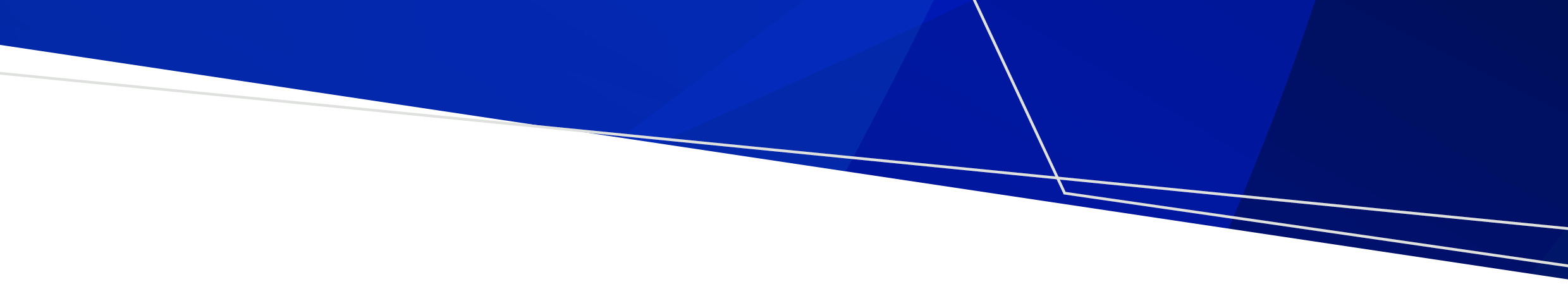 Нашето здравје зависи од средината во којашто живееме, па затоа, сосема е логично што климатските промени влијаат врз нашето здравје.Сè почесто забележуваме екстремни временски појави, како поплави, жестоки бури и топлотни бранови.Не само што просечните температури во Австралија се зголемија во текот на минатиот век, туку и топлотните бранови станаа подолги, пожешки и почести.Ако климатските промени продолжат да се случуваат, ќе продолжи и овој тренд.Подолгите и пожешките лета не само што ќе ја зголемат опасноста од пожари и суша, туку исто така, ќе му се закануваат и на нашето здравје.Екстремната топлина поттикнува срцеви и белодробни заболувања, со што луѓето со хронични болести се изложуваат на понатамошна опасност.Бактериите, како што е салмонелата, се развиваат во топлина, со што се зголемува опасноста од труење со храна и гастроинтестинални болести.Исто така, повисоките температури може да доведат до штетно размножување на фитопланктонот во водните маси, што ѝ се заканува на безбедноста на нашата вода за пиење и ги изложува луѓето на токсини.Многу е веројатно дека повеќе луѓе ќе пливаат во текот на жешките денови, па така, сето тоа е поврзано.Климатските промени се итен проблем што влијае врз нашето здравје – дејствувајте денес за подобра утрешнина.Климатски промени и здравје – Екстремни климатски настаниTo receive this publication in an accessible format phone 1300 761 874 using the National Relay Service 13 36 77 if required, or email environmental.healthunit@health.vic.gov.auAuthorised and published by the Victorian Government, 1 Treasury Place, Melbourne.© State of Victoria, Department of Health, October 2021.Available from the Climate change and health – Extreme weather events (video) page <https://www.betterhealth.vic.gov.au/health/Videos/Climate-change-and-health-extreme-weather-events> on the Better Health Channel website.